Las Administraciones de Italia y de Ciudad del Vaticano (Estado de la) han observado un grado notable de solapamiento entre las tres Resoluciones del UIT-R que abarcan diversos aspectos de las tareas del CCV, y se preguntan si no resultaría útil refundir las tres Resoluciones citadas a fin de aclarar mejor las tareas del CCV y las disposiciones para sus trabajos.Se trata de las tres Resoluciones siguientes:−	Resolución UIT-R 34-4	Directrices para la preparación de términos y definiciones −	Resolución UIT-R 35-4 	Organización de las tareas de vocabulario en cuanto a los términos y las definiciones−	Resolución UIT-R 36-4	Coordinación del vocabularioItalia y Ciudad del Vaticano (Estado de la) han encargado a sus expertos que hagan un primer intento por refundir estas tres Resoluciones. En el Adjunto 1 a la presente contribución se nuestra cómo podrían reorganizarse los diversos párrafos de la Resoluciones UIT-R 34, 35 y 36 con mínimos ajustes editoriales, en una posible revisión de la Resolución UIT-R 36.El Adjunto 2 a la presente contribución es el resultado de la labor de fusión llevada a cabo por nuestros expertos en forma de un proyecto de revisión de la Resolución UIT-R 36, que Italia y Ciudad del Vaticano (Estado de la) someten ahora a la consideración del CCV y del GAR. Adjuntos:  2ADJUNTO 1Propuesta de fusión de los contenidos de las Resoluciones 34 y 35
en una revisión de la Resolución UIT-R 36 ADJUNTO 2 PropUESTA DE REVISIÓN DE LA RESOLUCIÓN UIT-R 36-4 PARA REFUNDIRLA CON LAS RESOLUCIONES UIT-R 34 Y UIT-R 35Coordinación del vocabulario(1990-1993-2000-2007-2012-2015)La Asamblea de Radiocomunicaciones de la UIT,reconociendoa)	la Resolución 154 (Rev. Busán, 2014) «Utilización de los seis idiomas oficiales de la Unión en igualdad de condiciones» adoptada por la Conferencia de Plenipotenciarios, que señala al Consejo y a la Secretaría General la forma de conseguir el mismo tratamiento para los seis idiomas;b)	las decisiones del Consejo de la UIT de centralizar las funciones de edición para los idiomas en la Secretaría General (Departamento de Conferencias y Publicaciones) y la invitación a los Sectores a presentar los documentos finales en inglés únicamente (la decisión vale también para los términos y las definiciones),considerando [los nuevos considerando se toman de la Resolución UIT-R 34]a)	que es importante para el trabajo de la UIT, y en particular para el Sector de Radiocomunicaciones (UIT-R), que exista una coordinación con otros organismos interesados sobre términos y definiciones, símbolos gráficos para la documentación, las letras utilizadas como símbolos y otros medios de expresión, las unidades de medida, etc., a fin de normalizar estos elementos;b)	)	que existe una necesidad constante de publicación de términos y definiciones apropiados para las tareas del UIT-R;)	que puede evitarse el trabajo innecesario o duplicado mediante una coordinación y adopción eficaz de todas las tareas sobre vocabulario y temas conexos, efectuadas por las Comisiones de Estudio de Radiocomunicaciones;)	que el objetivo a largo plazo de la labor terminológica debe ser la preparación de un amplio vocabulario de las telecomunicaciones en los idiomas oficiales de la UIT,resuelve1	que la coordinación de los trabajos relativos al vocabulario en el Sector de Radiocomunicaciones se encargue un Comité de Coordinación de Vocabulario (CCV) compuesto por los expertos en terminología de los distintos idiomas oficiales, por miembros designados por las administraciones interesadas y otros participantes en las tareas del Sector de Radiocomunicaciones en estrecha colaboración con los Relatores Especiales de Terminología de las Comisiones de Estudio de Radiocomunicaciones, en estrecha colaboración con la Secretaría General de la UIT (Departamento de Conferencias y Publicaciones) y el editor de la Oficina de Radiocomunicaciones;	que el mandato del CCV sea el que se indica en el Anexo 1;	que el CCV debería ver y revisar si considera necesario las actuales Recomendaciones de la Serie V. Las nuevas Recomendaciones y las revisadas adoptadas por el CCV y sometidas para aprobación de acuerdo con la Resolución UIT-R 1;	que las administraciones y otros participantes en las tareas del UIT-R puedan presentar contribuciones relativas al vocabulario y temas conexos al CCV y a las Comisiones de Estudio de Radiocomunicaciones[los siguientes resuelve además se toman de la Resolución UIT-R 35]Anexo 1Mandato del Comité de Coordinación para el Vocabulario1	Adoptar términos y definiciones para el trabajo de vocabulario, en estrecha colaboración con la Secretaría General (Departamento de Conferencias y Publicaciones), incluidos los símbolos gráficos para la documentación, las letras utilizadas como símbolos y otros medios de expresión, unidades de medida, etc., en el UIT-R y armonizar los términos y definiciones en todas las Comisiones de Estudio de Radiocomunicaciones interesadas.2	Asegurar la coordinación con el Departamento de Conferencias y Publicaciones y con otras organizaciones que traten sobre temas de vocabulario en materia de telecomunicaciones, por ejemplo la CEI y la Organización Internacional de Normalización (ISO) y la Comisión Técnica Mixta CEI-ISO para información y tecnología (JTC 1) para evitar duplicaciones de términos y definiciones.3	Facilitar la información pertinente a las Comisiones de Estudio: símbolos gráficos unificados para la documentación, letras utilizadas como símbolos y otros medios de expresión, unidades de medida, etc., que se han de utilizar en todos los documentos de las Comisiones de Estudio.[el Anexo 2 se toma de la Resolución UIT-R 35][el Anexo 3 se toma de la Resolución UIT-R 34]______________Grupo Asesor de Radiocomunicaciones
Ginebra, 26-28 de abril de 2017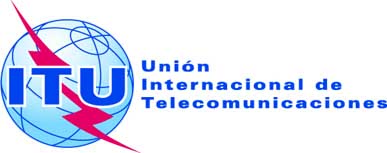 Documento RAG17/2-S5 de enero de 2017Original: inglésItalia y Ciudad del Vaticano (Estado de la)Italia y Ciudad del Vaticano (Estado de la)Propuesta de fusión de las resoluciones uit-r 34, 35 y 36Propuesta de fusión de las resoluciones uit-r 34, 35 y 36Contenido de la Resolución UIT-R 34Contenido de la revisión de la Resolución UIT-R 36reconociendo a)nuevo reconociendo a)reconociendo b)nuevo reconociendo b)considerando a)editado en el nuevo considerando b)considerando b)reflejado en el nuevo considerando b)considerando c)abarcado en nuevo considerando b)considerando d)nuevo considerando c)resuelve 1reflejado en el nuevo resuelve además 7invita 1nueva nota al título del ANEXO 3ANEXO 1nuevo ANEXO 3Contenido de la Resolución UIT-R 35Contenido de la revisión de la Resolución UIT-R 36reconociendo a)nuevo reconociendo a)reconociendo b)nuevo reconociendo b)considerando a)parte del nuevo considerando a)considerando b)reflejado en el nuevo considerando b)resuelve 1nuevo resuelve además 1resuelve 2nuevo resuelve además 2 resuelve 3nuevo resuelve además 3resuelve 4nuevo resuelve además 4resuelve 5nuevo resuelve además 5resuelve 6 nuevo resuelve además 6resuelve 7nuevo resuelve además 7resuelve 8nuevo resuelve además 8resuelve 9nuevo resuelve además 9resuelve 10nuevo resuelve además 10resuelve 11nuevo resuelve además 11ANEXO 1nuevo ANEXO 2Contenido de la Resolución UIT-R 36Contenido de la revisión de la Resolución UIT-R 36reconociendo a)nuevo reconociendo a) reconociendo b)nuevo reconociendo b)considerando a)reflejado en el nuevo considerando a)considerando b)reflejado en el nuevo considerando b)considerando c)reflejado en el nuevo considerando a) y f)considerando d)editado en el nuevo considerando a)considerando e)implícito en el nuevo considerando a)considerando f)nuevo considerando d)considerando g)nuevo considerando e)considerando h)nuevo considerando f)resuelve 1simplificado en el nuevo resuelve 1 resuelve 2reflejado en el nuevo resuelve 3resuelve 3nuevo resuelve 4resuelve 4nuevo resuelve 5resuelve 5nuevo resuelve 2ANEXO 1nuevo ANEXO 1